Publicado en Madrid el 10/06/2021 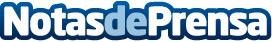 StormGain analiza las principales estrategias de trading para criptomonedasOperar con criptomonedas requiere diseñar una estrategia apropiada y analizar las señales que el propio mercado proporcionaDatos de contacto:Noelia Perlacia915191005Nota de prensa publicada en: https://www.notasdeprensa.es/stormgain-analiza-las-principales-estrategias Categorias: Finanzas Emprendedores E-Commerce http://www.notasdeprensa.es